OUR NEW ADDITION IS ABOUT TO ARRIVE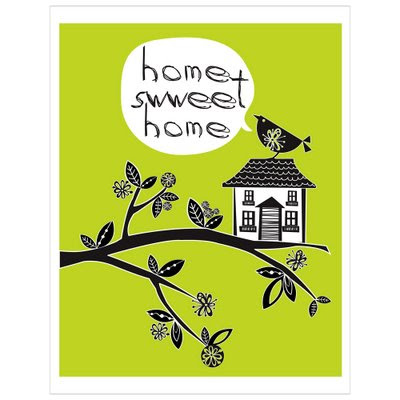 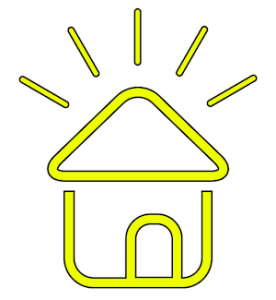 Help, Help!  We are so excited about the New 3,400 sq. ft. Home we are adding to our line-up, but we cannot decide on the new name……Can you help us?   Complete the form below and be eligible to win a $100.00 Visa Gift Card!	Name:________________________Email:____________________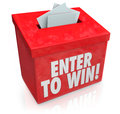 			Telephone :____________________________				MODEL NAME:________________________________Disclaimer